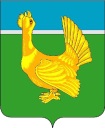 Администрация Верхнекетского районаПОСТАНОВЛЕНИЕО создании комиссии по приёмке, обследованию и закрытию регулярных ледовых переправ на территории муниципального образования Верхнекетский район Томской области в зимне-весенний период 2021 – 2022 годовВ целях обеспечения безопасного строительства и эксплуатации регулярных ледовых переправ на территории муниципального образования Верхнекетский район Томской области и в соответствии с соглашениями между Администрацией Верхнекетского района и администрациями сельских поселений Верхнекетского района о передаче осуществления части своих полномочий, постановляю:1. Создать комиссию по приемке, обследованию и закрытию регулярных ледовых переправ в зимне-весенний период 2021 - 2022 годов в составе:Председатель комиссии:Никешкин Сергей Александрович – заместитель Главы Верхнекетского района по промышленности, ЖКХ, строительству, дорожному комплексу и безопасности.Члены комиссии:Руководители предприятий, осуществляющие строительство регулярных ледовых переправ (по согласованию);Главы сельских поселений (по согласованию);Добрынин Андрей Сергеевич –  старший государственный инспектор Верхнекетского инспекторского участка «Центр ГИМС МЧС России по Томской области» (по согласованию);Никитин Иван Николаевич – начальник ОГИБДД ОМВД России по Верхнекетскому району УМВД России по Томской области (по согласованию);Бугров Александр Васильевич – главный специалист по гражданской обороне и чрезвычайным ситуациям Администрации Верхнекетского района;Люткевич Артем Георгиевич – начальник отдела промышленности, транспорта и связи Администрации Верхнекетского района;2. Рекомендовать главам Катайгинского, Орловского, Макзырского сельских поселений Верхнекетского района Томской области, директорам ООО «Тайга», ООО «Монолит - К» назначить ответственных за строительство и безопасную эксплуатацию регулярных ледовых переправ в зимне-весенний период 2021-2022 годов:через реку Кеть (662 км) в районе пристани Катайга;через реку Кеть (411 км) в районе пристани Дружный;через реку Кеть (353 км) в районе пристани Мулёшка;через реку Кеть (183 км) автозимник для технологических нужд;через реку Лисица (169 км) автозимник для технологических нуждчерез реку Кеть (418км) автозимник для технологических нуждчерез реку Широковская Анга (7 км) автозимник для технологических нуждчерез протоку Карбинская Анга (1 км) автозимник для технологических нуждРекомендовать ответственным за эксплуатацию регулярных ледовых переправ определить способ ликвидации ледовых переправ – саморазрушение.3. Разрешить эксплуатацию регулярных ледовых переправ на территории муниципального образования Верхнекетский район Томской области с одной полосой движения с поочередным пропуском транспортных средств и обязательным оборудованием соответствующими дорожными знаками, в связи с нецелесообразностью оборудования вторых полос для встречного движения, учитывая минимальную интенсивность движения.4. Комиссии приступить к работе по приёмке ледовых переправ на территории муниципального образования Верхнекетский район Томской области по мере их готовности к сдаче.5. Признать постановление Администрации Верхнекетского района от 18.11.2020 № 1085 «О создании комиссии по приёмке, обследованию и закрытию регулярных ледовых переправ на территории муниципального образования «Верхнекетский район» в зимне-весенний период 2020 – 2021 годов» утратившим силу.6. Опубликовать настоящее постановление в информационном вестнике Верхнекетского района «Территория», разместить на официальном сайте Администрации Верхнекетского района.7. Контроль за исполнением настоящего постановления возложить на заместителя Главы Верхнекетского района по промышленности, ЖКХ, строительству, дорожному комплексу и безопасности С. А. Никешкина.Глава  Верхнекетского района                                                                     С.А. Альсевич С. В. ЯуфманДело-2, «Территория»-1, Адм. с/п-3, исполнители-2, ГИМС-1, ГИБДД-1, отдел пром.-1. 16 ноября  2021г.р.п. Белый ЯрВерхнекетского района Томской области                                       № 975